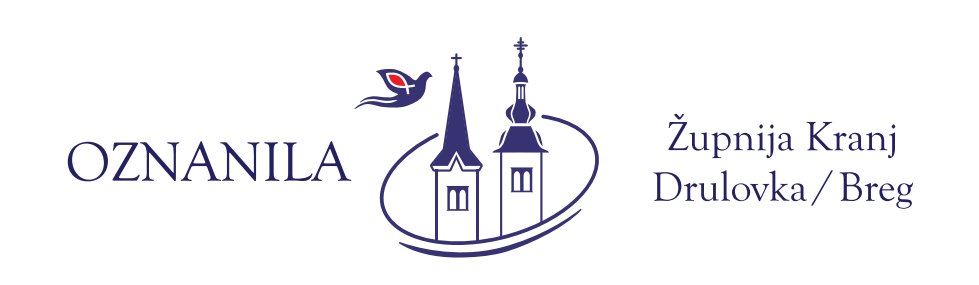 Leto: XXXIX			15. januar 2023			Številka: 22. nedelja med letom – nedelja verskega tiskaJAGNJE BOŽJE, KI ODVZEMA GREH SVETA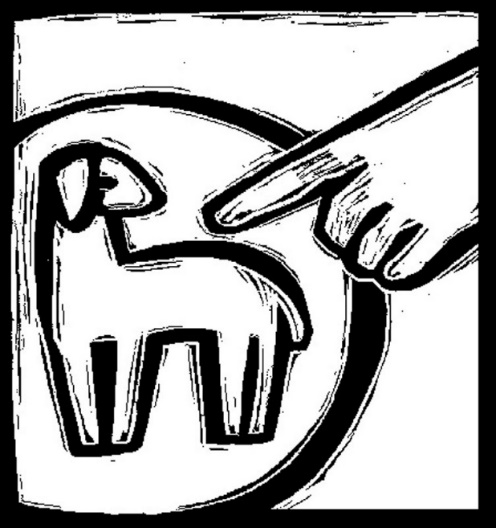  V današnji Božji besedi se večkrat pojavlja »Jagnje Božje«. Naziv »Jagnje Božje« nam pojasni že Stara zaveza. Izraelcem v Egiptu je bilo jagnje in njegova kri na vratih rešitev iz suženjstva. Skozi stoletja so tako Boga prosili za odpuščanje grehov prav z darovanjem jagnjeta. Prerok Izaija napove trpečega služabnika, ki bo žrtvovan kot jagnje, in tudi Janez Krstnik nam predstavi Jezusa samega kot »Jagnje Božje, ki odvzema greh sveta«. Še bolj tuje kot izraz Jagnje Božje je današnjemu človeku beseda greh. Mnogi rajši rečejo »napaka, slabost, okoliščine, dednost« … Vse to izraža nekaj nepravilnega, toda odriva osebno odgovornost, medtem ko greh zajame prav to. Zlo je v svetu navzoče v mnogih oblikah: vojne, vse oblike nasilja, velik del svetovne populacije je brez osnovnih pravic, plača številnih delavcev je prenizka za prehrano družine in pokrivanje življenjskih stroškov, klimatske spremembe uničujejo planet ... Temu seznamu lahko nenazadnje dodamo še razdeljenost krščanstva. Vse to je »greh sveta«. Mnogi želijo, da se s silo kaznuje ali kar pobije akterje tega zla. To pomeni pregnati nasilje s še večjim nasiljem. To ni rešitev! To je udeležba pri »grehu sveta«, grehu, ki je združenje grehov posameznikov. Jezus prihaja v ta naš svet in postane »daritveno jagnje« za uničenje greha sveta. On osvobaja vsako osebo posebej tako, da jo sprejema z ljubeznijo. Tako ne rešuje le osebe, temveč reši skupnost. Da to lahko stori, je potrebno, da posameznik začne gledati na greh in grešnike kakor Jezus. Na ta način lahko vsakdo izmed nas postane sodelavec pri odvzemanju greha sveta. Da bi pa to človek lažje dosegel, je prav, da svojo moč črpa v Jezusovi daritvi. Kot Jagnje Božje se nam namreč Jezus vsak dan znova daruje pri sveti maši. Ko vstopa v naše srce, nam daje moč, da se lažje spopadamo z grehi tega sveta.Bog daruje svojega Sina za rešitev človeštva Apostol Janez, za razliko od ostalih treh evangelistov, ne opisuje dogodka Jezusovega krsta, temveč podaja pričevanje Janeza Krstnika o tem dogodku, ko pravi: "Videl sem in pričujem" (prim. Jn 1,29–34). Sveti Duh je, po besedah papeža Frančiška, Janezu Krstniku razodel popolno novost. Dejansko, medtem ko je v vseh verstvih človek tisti, ki Bogu nekaj ponudi in žrtvuje, je v Jezusovem primeru tako, da Bog daruje svojega Sina za rešitev človeštva. Janez izrazi svoje veliko začudenje z besedami, ki jih ponavljamo pri vsaki sv. maši: »Glejte, Božje Jagnje, ki odvzema greh sveta.« Otroci smo, Božji otroci! Pričevanje Janeza Krstnika nas vabi, naj vedno znova začenjamo svojo pot vere. Naj nas preseneča Božja izbira, da je on sam na naši strani, da je solidaren z nami grešniki in da svet rešuje zla tako, da ga popolnoma prelaga nase. Od Janeza Krstnika se učimo in si ne domišljamo, da Jezusa že poznamo, da o njem že vse vemo (prim. Jn 1,31). Ni tako. Ustavimo se pri evangeliju, morda se celo zazremo v Kristusovo ikono "Svetega obličja". Premišljujmo z očmi in še bolj s srcem in pustimo, da nas pouči Sveti Duh, ki nam v notranjosti govori: To je on! Božji Sin je, ki je iz ljubezni postal darovano jagnje. On, on sam, samo on je trpel in odkupil greh vsakega od nas, greh sveta in tudi moje grehe. Vse. Vse je naložil nase in nam jih odvzel, da bi končno lahko bili svobodni in ne več sužnji zla. Da, še vedno smo ubogi grešniki, a vendar ne sužnji, ne, ne sužnji: otroci smo, Božji otroci! Obrnimo se k Devici Mariji s prošnjo, naj nam izprosi moči pričevati o njenem Sinu Jezusu; da bi o njem pričevali z veseljem, z življenjem, osvobojenim od zla, in z besedo, prežeto z vero in iskreno hvaležnostjo.  papež Frančišek3. nedelja med letom – nedelja Božje besedeDa je branje Svetega pisma koristno za oblikovanje zrele osebnosti, je mnogim lažje reči, kot pa postati redni bralec. Da bi lahko to postali, vam lahko pomagajo te vzpodbude: 1. Odločite se! Ne prižgite TV, dokler niste prebrali določenega odlomka iz Svetega pisma. Gre za odločitev, da je Božja beseda pomembnejša od  nadaljevanke. Ali pa se odločite, da boste nekaj prebrali vsako jutro, preden odidete v službo, ali pa preden ležete k večernemu počitku. Naredite branje Božje besede za prioriteto. 2. Kvaliteti branja dajte prednost; ne količini (dolžini). Kot v športu, tudi tu velja, da je boljše malo in »kvalitetno« kakor pa nič. 3. Boljše je, da poslušate, kot da berete. Na razpolago so številne tehnologije. Izberite eno izmed njih. 4. Pridobite si novo navado, ki bo čut za Božjo besedo v vas še poglobila. Če ste brali zjutraj, poskusite to prenesti na večer, ali obratno. 5. Menjajte kraj branja. Poskusite na klopi v parku ali med pavzo v službi, morda pri zajtrku, pri jutranji ali popoldanski kavi … 6. Izberite načrt branja. Nekatere reči lahko izpeljemo, če imamo družbo. Izberite si prijatelja, kot družina sedite skupaj, vprašajte sozakonca ali se pridružite skupini, ki bo brala Sveto pismo skupaj. 7. Imejte vedno v torbi ali v žepu »žepno« izdajo Svetega pisma. V trenutkih čakanja na to ali ono ne izvlecite telefona, da bi brskali za novicami; odločite se, da boste prebrali nekaj vrstic iz Svetega pisma. Če že vzamete v roko telefon, izberite aplikacijo z Božjo besedo. 8. Naučite se na pamet kakšen stavek. Postanite z njim domači. Premišljujte o njem, da zaživi v vas. Napišite si ga. Poglejte ga v kaki drugi izdaji. Potem pa še kakšnega … 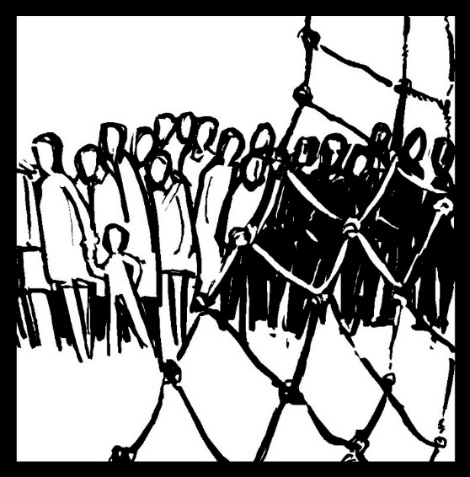 9. Če ste oče ali mati, postanite otrokom zgled druženja s Svetim pismom. Berite ga v pričo njih. Potem jih povabite – in postali boste »družinski biblični krožek«. 10. Vztrajajte! Ne izogibajte se težje razumljivim knjigam Svetega pisma. Ne zanemarjajte tistih delov, ki ste jih že mnogokrat prebrali; vsakič vam bo dal novi zagon za dosego cilja.NAPOVEDNI KOLEDAR16. januar: seja Gospodarskega sveta ob 19.00 na Bregu18. januar: začetek tedna molitve za edinost kristjanov, po sv. maši bo molitveno srečanje Schönstattske družine23. januar: nedelja Božje besede25. januar: sklep tedna molitve za edinost kristjanovDNEVI ODPRTIH VRAT Gimnazija Želimlje in Dom Janeza Boska vabita učence in njihove starše na dan odprtih vrat, ki bo v soboto, 21. januarja 2023, ob 10.00. Škofijska klasična gimazija in Jegličev dijaški dom v Šentvidu pa vabita na dan odprtih vrat v soboto, 28. januarja od 8.00 dalje.Svete maše župnije KRANJ – DRULOVKA/BREGIzdaja župnija Kranj-Drulovka/Breg;                                                      Odgovarja: Ciril Plešec, žpk. 2/2023Breg ob Savi 42, 4211 Mavčiče;                                                              Uredil: Nejc UrhTel.: 042332870, 041760158;       	                                                       E-mail: ciril.plesec@siol.net TRR: SI56 6100 0001 5473 496; pri Delavski hranilnici Kranj	        https://zupnija-drulovkabreg.si/15. januar 20232. NEDELJA MED LETOM – NEDELJA VERSKEGA TISKABregDrulovkaBreg7:309:0010.30- pok. Jerič in Juvan- Angela Rogelj - za župnijo16. januar 2023PONEDELJEKHonorat, škofBreg18:00- Srečo Logar17. januar 2023TOREK Anton (Zvonko), puščavnik, opatBreg7:30- v dober namen (M.)18. januar 2023SREDAMarjeta Ogrska, kneginja, dominikankaDrulovka18:00- Peter Bitenc19. januar 2023ČETRTEKMakarij Aleksandrijski, opatBreg18:00- pok. Kraševec20. januar 2023PETEKFabijan, papež, mučenecDrulovka18:00- Marija Šepic21. januar 2023SOBOTAAgnes (Neža, Janja), devica, mučenkaDrulovka18.00- Mojca Cerovšek 22. januar 20233. NEDELJA MED LETOM – NEDELJA BOŽJE BESEDE BregDrulovkaBreg7:309:0010:30- za župnijo- Ivan Šepic- Marija Fajfar23. januar 2023PONEDELJEKHenrik Suzo, dominikanecBreg18:00- Pavla Škof, 7. dan24. januar 2023TOREK Frančišek Saleški, škof, cerkveni učiteljBreg7:30- Adolf Režek25. januar 2023SREDASpreobrnitev apostola PavlaDrulovka18:00- po namenu (A. J.)26. januar 2023ČETRTEKTimotej in Tit, škofa Breg18.00- Marija Kalan, obl. (B74)27. januar 2023PETEKAngela Merici, devica, ustanoviteljica uršulink Drulovka18:00- Alojz Kolenc28. januar 2023SOBOTATomaž Akvinski, duhovnik, cerkveni učiteljDrulovka18:00- Stanislav Bregar29. januar 20234. NEDELJA MED LETOM BregDrulovkaBreg7:309:0010.30- za župnijo - Franc Drakslar - po namenu (R. M.)